お申込日　　　　年　　　月　　日※分からない項目がある場合は、お決まりの項目のみ記入お願いいたします。送り先■郵送　　〒020-0887　盛岡市上ノ橋町1-50　岩繊ビル3-7　フードバンク岩手　行■ＦＡＸ　019-654-3545■メール　foodbankiwate@gmail.com　　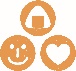 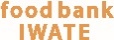 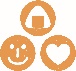 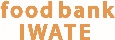 会社･団体名種別視察　　　　研修　　　□その他（　　　　　　　　　）ご担当者様ご住所電話番号ＦＡＸ番号メールアドレスご希望日時　　　　年　　　月　　　日　　　　　時　　　分～　　　　時　　　分同行者人数（予定）　　　　　　　　　　　　名当日緊急連絡先お名前：　　　　　　　　　お電話番号：視察料　　　　　　　　　　　　円希望内容その他ご希望などございましたらご記入ください